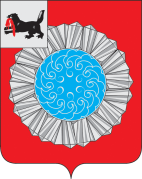 АДМИНИСТРАЦИЯ  СЛЮДЯНСКОГОМУНИЦИПАЛЬНОГО РАЙОНАП О С Т А Н О В Л Е Н И Ег. Слюдянкаот  _12.04.2021_ №  _ 191_В целях обеспечения  прав граждан Слюдянского муниципального района на непосредственное участие в осуществлении местного самоуправления и реализации  Федеральных законов от 6 октября 2003 года № 131-ФЗ «Об общих принципах организации местного самоуправления в Российской Федерации»,  от 23 ноября 1995 года № 174-ФЗ «Об экологической экспертизе», от 01 мая 1999 года № 94-ФЗ «Об охране озера Байкал» и на основании приказа государственного комитета Российской Федерации по охране окружающей среды от 16 мая 2000 года № 372 «Об утверждении положения об оценке воздействия намечаемой хозяйственной и иной деятельности на окружающую среду в Российской Федерации»,  руководствуясь статьями 17, 38, 47  Устава Слюдянского муниципального района, зарегистрированного постановлением Губернатора Иркутской области № 303-П от 30 июня 2005 года, администрация Слюдянского муниципального района ПОСТАНОВЛЯЕТ:1. Провести 28 мая 2021 года в 14:00 часов местного времени в актовом зале администрации Слюдянского муниципального района по адресу: 665904, Иркутская область, Слюдянский район, г. Слюдянка, ул. Ржанова, 2, обсуждения в форме слушаний по объекту государственной экологической экспертизы – проектная документация «Третий путь на перегоне Слюдянка 1 – Слюдянка 2 Восточно-Сибирской железной дороги» на этапе проведения исследований по оценке воздействия на окружающую среду и подготовки предварительного варианта материалов оценки воздействия на окружающую среду.2. Организационное обеспечение подготовки и проведения общественных слушаний возложить на:2.1.   Восточно-Сибирскую дирекцию по капитальному строительству - заказчика.2.2. Управление стратегического и инфраструктурного  развития  администрации Слюдянского муниципального  района.3. Заказчику организовать процесс участия общественности в подготовке и обсуждении слушаний по объекту государственной экологической экспертизы – проектная документация «Третий путь на перегоне Слюдянка 1 – Слюдянка 2 Восточно-Сибирской железной дороги» на этапе проведения исследований по оценке воздействия на окружающую среду и подготовки предварительного варианта материалов оценки воздействия на окружающую среду:3.1. Информацию о проведении общественных слушаний в Слюдянском муниципальном районе разместить в СМИ федерального уровня, Иркутской области, Слюдянского муниципального района.3.2. С целью ознакомления общественности с техническим заданием на проведение оценки воздействия на окружающую среду по объекту государственной экологической экспертизы - «Третий путь на перегоне Слюдянка 1 – Слюдянка 2 Восточно-Сибирской железной дороги» обеспечить доступ к данной документации в сети Интернет с указанием ссылки.Для принятия от граждан и общественных организаций письменных замечаний и предложений указать официальные адреса электронных почт Заказчика.3.3. Опубликовать    рекомендательное    решение,     принятое    по    результатам общественных слушаний в газете «Славное море».4. Управлению стратегического и инфраструктурного развития администрации Слюдянского муниципального района разместить настоящее постановление на официальном сайте администрации муниципального района в информационно- телекоммуникационной сети «Интернет» www.sludyanka.ru, раздел «Главная/ Информирование общественности о намечаемой деятельности».  5.   Контроль за исполнением данного постановления возложить на  вице-мэра, первого заместителя мэра Слюдянского муниципального района Азорина Ю.Н.Мэр Слюдянского муниципального района                                                                                     А.Г. ШульцО проведении общественных обсуждений в       форме слушаний по объекту государственной экологической экспертизы – проектная документация «Третий путь на перегоне Слюдянка 1 – Слюдянка 2 Восточно-Сибирской железной дороги» на этапе проведения исследований по оценке воздействия на окружающую среду и подготовки предварительного варианта материалов оценки воздействия на окружающую среду